5 в сынып оқушысы Оразбай Жиясқа арналған  математика пәнінен оқу-әдістемелік құрал:1. «Сандар. 0-ден 10-ға дейінгі сандарды оқу және жазу»; 2. «0-ден 20-ға дейінгі сандарды оқу және жазу»;3. «Он көлеміндегі сандарды қосу және азайту» ;4. «Жиырма көлеміндегі сандарды қосу және азайту»; 5. «Жай сандарды салыстыру»; 6. «Геометриялық фигуралармен танысу»ТестТақырыбы: «0-ден 10-ға дейінгі сандарды оқу және жазу. Он көлеміндегі сандарды қосу және азайту» Төменде сөзбен берілген цифрларды санмен жаз:жеті, бір, нөл, үш, бес, тоғыз, алты, төрт, екі, он.Нүктенің орнына қалып қойған сандарды жаз:3,    …,    …,    …,    …,    89,    …,    …,    …,    …,    …,   …,    29-дан кейінгі санның астын сыз:8,  5,  7,  3,  10,  65 санының алдында тұрған санның астын сыз:6,  7,  1,  8,  6,  4, 9Төменде берілген таңбаларды жаз:қосу, азайту, тең …………………………………………Нүктенің орнына тиісті таңбаны қой:3 … 1 = 2                   6 … 1 = 7                     9 … 1 = 8Берілген сандардың ішінде қай сан кіші сол санның астын сыз:8,  5,  2,  6,  9,  10Берілген сандардың ішінде қай сан үлкен сол санның астын сыз:4,  2,  3,  1,  7,  59. Қай өрнекте қосу амалы орындалып тұр:3 + 6          7 – 1          2 + 0                9 + 1 = 1010. Қай өрнекте азайту амалы орындалып тұр:7 – 1 = 6          2 + 1 = 3          4 + 3 = 7          8 – 4Тақырыбы: «Жиырма көлеміндегі сандарды қосу және азайту»1.	Төменде сөзбен берілген цифрларды санмен жаз:он бес, он сегіз, жиырма, он тоғыз, он жеті, он үш, он бір, он төрт.2. Нүктенің орнына қалып қойған сандарды жаз:а) 14,   …,   …,   …,   …,   …,   20б) 16,   …,   …,   …,   …,   …,   103. 17 және 20 сандарының арасында тұрған сандардың астын сыз:12,   3,   15,   19,   7,   18,   114. 17+3 жауабы қанша болады? Астын сыз:21  19  18  20  15  135. Бірдей жауаптары сәйкес келетін өрнектерді сызықпен қос:12 + 3             15 + 1             14 + 4              16 + 2        1 + 15             13 + 4             11 + 4           10 + 76. Қалып қойған санды орнына қой:13 + 5 = 18          6 + 13 = 9          17 + 1 = 85 +…= 18          13 +…= 9          1 + 17 =…7. Өсу ретімен жаз:15,   11,   18,   12,   19,   14,   208. Кему ретімен жаз:14,   12,   16,   20,   10,   18,   15 9. Қай өрнекте қосу амалы орындалып тұр:13 + 6          17 – 1          20 + 0                9 + 1110. Қай өрнекте азайту амалы орындалып тұр:17 – 1          12 + 1             4 + 13        18 – 4Тақырыбы: «Жай сандарды салыстыру»1. Сандарды салыстыр:2 … 5          7 … 9          6 … 4          7 … 8          4 … 32. Төмендегі салыстыру мысалдары дұрыс па? Дұрыс болса, солардың астын сыз:5>3   2=3   1<3   8>7   4=4  9>103. 1 ... 1  қандай таңба қойылады?үлкен       кіші          тең4. 5 ... 3  қандай таңба қойылады?үлкен       кіші          тең5. Сандарды салыстыр:10 ... 10         11 ... 12        12 ... 6          13 ... 17        14 ... 8       15 ... 126. Бір оқушыда 3 қалам,ал екінші оқушыда 5 қалам. Қай оқушыда қалам саны көп?Жауабы: ..........................7. 15-тен кіші сандардың астын сыз:17   20   13   11   9   19    12    78. 9-дан үлкен сандардың астын сыз:10    8     14    7    9    3    15    129. Қай машина көп: сары ма, әлде көк пе? Дұрыс жауабын таңда.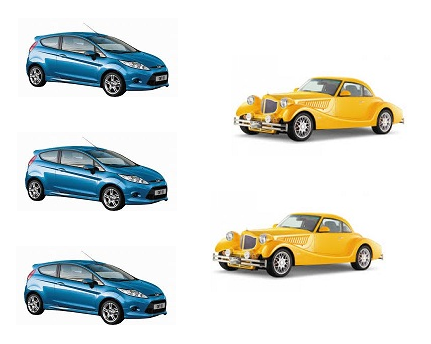 10. Салыстыруды орында. Тиісті таңбаны қой:5...3    6....4    2....8    10....8   20....10   17....13Тақырыбы: «Геометриялық фигуралар»1. Берілген суретте қанша үшбұрыш, қанша дөңгелек және қанша шаршы бар? Дұрыс жауабын жаз.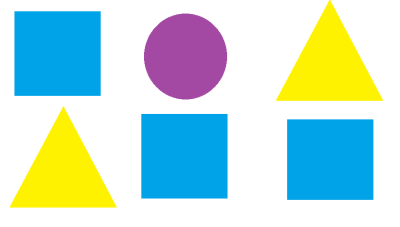 Үшбұрыш саны: .......Дөңгелек саны: ..........Шаршы саны: ............2. Қанша жұлдызша бар сонша шаршы сал. *****3. Барлығы неше үшбұрыш?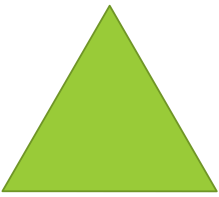 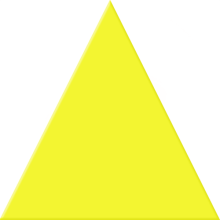 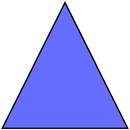 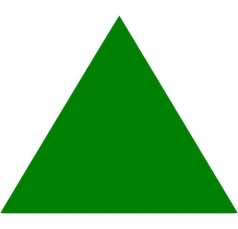 Жауабы: .......4. Дөңгелек саны нешеу?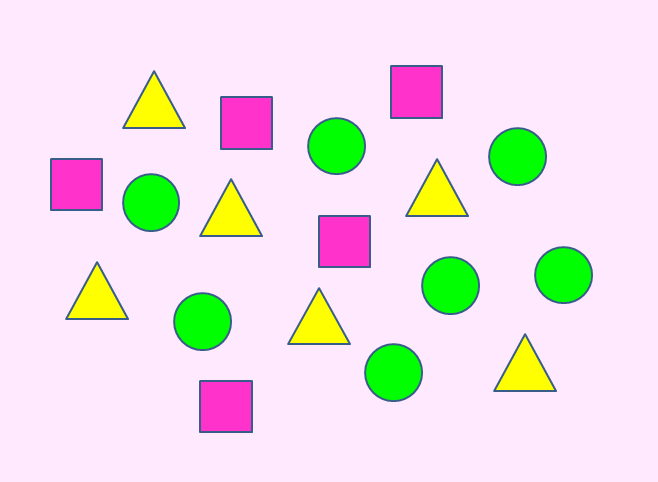 Жауабы: .........5. Қай фигура қызыл түспен бейнеленіп тұр?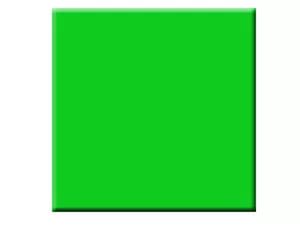 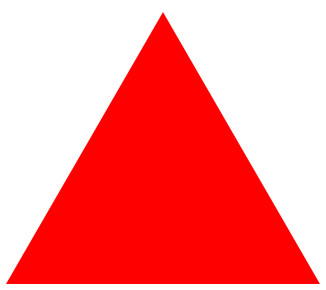 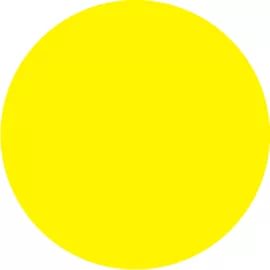 Жауабы: ..................